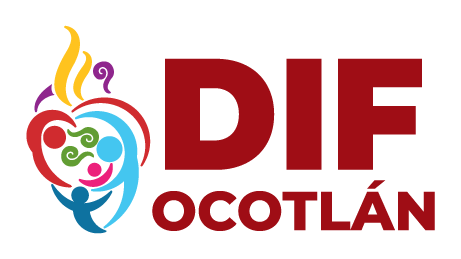 SISTEMA PARA EL DESARROLLO INTEGRAL DE LA FAMILIA DEL MUNICIPIO DE OCOTLÁN JALISCOVIÁTICOSMES ENERO 2022TOTAL                             $9,899.22NONOMBRECONCEPTOTOTAL1MARLON VINICIO MERCADO ZUÑIGAALIMENTOS507.002PEDRO GONZALEZ RAMOSALIMENTOS150.003LILIANA BERENICE CABRERA GUTIERREZGASOLINA500.004LILIANA BRENICE CABRERA GUTIERREZALIMENTOS586.005MARTHA PATRICIA AVILA VALENCIAALIMENTOS143.006PEDRO GONZALEZ RAMOSALIMENTOS150.007PEDRO GONZALEZ RAMOSALIMENTOS165.008PEDRO GONZALEZ RAMOSALIMENTOS145.009PEDRO GONZALEZ RAMOSALIMENTOS165.0010PEDRO GONZALEZ RAMOSALIMENTOS150.0011PEDRO GONZALEZ RAMOSALIMENTOS145.0012PEDRO GONZALEZ RAMOSALIMENTOS150.0013PEDRO GONZALEZ RAMOSALIMENTOS150.0014PEDRO GONZALEZ RAMOSALIMENTOS150.0015LILIANA BERENICE CABRERA GUTIERREZALIMENTOS609.0016LILIANA BERENICE CABRERA GUTIERREZGASOLINA500.0017LILIANA BERENICE CABRERA GUTIERREZCASETAS524.0018LILIANA BERENICE CABRERA GUTIERREZCASETAS170.0019MARLON VINICIO MERCADO ZUÑIGAHOSPEDAJE1,600.0020MARLON VINICIO MERCADO ZUÑIGACASETAS1,148.0021MARLON VINICIO MERCADO ZUÑIGAALIMENTOS1,277.0122MARLON VINICIO MERCADO ZUÑIGAGASOLINA815.21